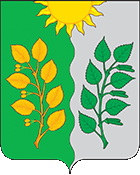 П Р О Е К ТАдминистрация сельского поселения Сухая Вязовкамуниципального района Волжский Самарской областиПОСТАНОВЛЕНИЕот _____________ № ______Об утверждении формы проверочного листа (список контрольных вопросов) при проведении муниципального жилищного контроля на территории сельского поселения Сухая Вязовка муниципального района Волжский Самарской областиРуководствуясь Федеральным законом от 06.10.2003г. № 131-ФЗ «Об общих принципах организации местного самоуправления в Российской Федерации», Федеральным законом от 31 июля 2020 №  248-ФЗ «О государственном контроле (надзоре) и муниципальном контроле в Российской Федерации»,  Постановлением Правительства Российской Федерации от 27.10.2021г. № 1844  "Об утверждении требований к разработке, содержанию, общественному обсуждению проектов форм проверочных листов, утверждению, применению, актуализации форм проверочных листов, а также случаев обязательного применения проверочных листов» ПОСТАНОВЛЯЕТ:      1.Утвердить формы проверочных листов (списков контрольных вопросов) при проведении муниципального жилищного контроля на территории сельского поселения Сухая Вязовка муниципального района Волжский Самарской области  согласно приложению  к настоящему Постановлению.      2.Признать утратившим силу Постановление Администрации сельского поселения Сухая Вязовка муниципального района Волжский  Самарской области от 25.10.2021 № 65  «Об утверждении формы проверочного листа (список контрольных вопросов) при проведении муниципального жилищного контроля на территории  на территории сельского поселения Сухая Вязовка муниципального района Волжский Самарской области».	3.Настоящее Постановление разместить в разделе «Контрольно-надзорная деятельность, подраздел профилактика правонарушений» на официальном сайте сельского поселения Сухая Вязовка муниципального района Волжский Самарской области https://suhaya-vyazovka.ru/ в информационно-телекоммуникационной сети «Интернет», в вестнике «Вести Сельского поселения Сухая Вязовка».4.Настоящее Постановление вступает в силу с 01.03.2022г.5.Контроль за выполнением настоящего Постановления оставляю за собой. Глава сельского поселения Сухая Вязовка                                                                          муниципального района ВолжскийСамарской области                                                                             С.А. Петроваисп. Я.С. Кутовой, тел. 9988921Приложение К постановлению Администрации сельского поселения Сухая Вязовка муниципального района Волжский Самарской области от_________________№______QR-кодпредусмотренный постановлением Правительства Российской Федерации от 16 апреля 2021 г. N 604 "Об утверждении Правил формирования и ведения единого реестра контрольных (надзорных) мероприятий и о внесении изменения в постановление Правительства Российской Федерации от 28 апреля 2015 г. N 415".Проверочный лист(список контрольных вопросов) при проведении  муниципального жилищного контроля на территории сельского поселения Сухая Вязовка муниципального района Волжский Самарской области1.Наименование  органа  муниципального   контроля:   администрация   сельского поселения Сухая Вязовка муниципального района Волжский Самарской области.2.Проверочный лист утвержден постановлением администрации сельского поселения Сухая Вязовка муниципального района Волжский Самарской области  от ____________________№__________	          	3.Реквизиты решения контрольного (надзорного) органа о проведении контрольного (надзорного) мероприятия, подписанного уполномоченным должностным лицом контрольного (надзорного) органа______________________№ ________;   4.Учетный  номер  проверки и дата присвоения учетного номера проверки в едином реестре видов проверок: ______________________________________.   5.Место (места) проведения проверки с заполнением проверочного листа: __________________________________.   6.Объект государственного контроля (надзора), муниципального контроля, в отношении которого проводится контрольное (надзорное) мероприятие_______________________________________________;           7.Соотнесенные со списком контрольных вопросов реквизиты нормативных правовых актов с указанием структурных единиц этих актов;           8.Фамилия, имя и отчество (при наличии) гражданина или индивидуального предпринимателя, его идентификационный номер налогоплательщика и (или) основной государственный регистрационный номер индивидуального предпринимателя, адрес регистрации гражданина или индивидуального предпринимателя, наименование юридического лица, его идентификационный номер налогоплательщика и (или) основной государственный регистрационный номер, адрес юридического лица (его филиалов, представительств, обособленных структурных подразделений)____________________________________________________;        9.Должность, фамилия и инициалы должностного лица контрольного (надзорного) органа, в должностные обязанности которого в соответствии с положением о виде контроля, должностным регламентом или должностной инструкцией входит осуществление полномочий по виду контроля, в том числе проведение контрольных (надзорных) мероприятий, проводящего контрольное (надзорное) мероприятие и заполняющего проверочный лист (далее - инспектор);10.Список контрольных  вопросов,  отражающих содержание обязательных требований, ответы  на которые однозначно свидетельствуют о соблюдении или несоблюдении контролируемым лицом обязательных требований, составляющих предмет проверки:"_______" ________________20_______ г.  (указывается дата  заполнения  проверочного листа)___________________________________________________________________________(должность, фамилия, имя, отчество (последнее - при наличии) представителяюридического лица, индивидуального предпринимателя)___________________________________________________________________________(должность, фамилия, имя, отчество (последнее - при наличии) лица,проводящего  проверку и заполняющего проверочный лист) № п/пПеречень вопросовРеквизиты правового акта, содержащего обязательные требованияВарианты ответаВарианты ответаВарианты ответаПримечание № п/пПеречень вопросовРеквизиты правового акта, содержащего обязательные требованияданетнеприменимо Примечание1.Имеются ли решения общего собрания собственников  помещений многоквартирных домов о выборе способа  управления управляющей организацией, товариществом собственников жилья?Пункт 3 статьи 161 Жилищного кодекса РФ2.Сформирован ли годовой план содержания и ремонта общего имущества в многоквартирном доме на прошедший и текущий годы?Пп. «в» п. 4 Правил осуществления  деятельности по управлению многоквартирными домами, утвержденных Постановлением Правительства РФ  от 15.05.2013г. № 416 «О порядке осуществления № 416»3.Соблюдается ли порядок технических осмотров многоквартирных домов?Пункт 2.1 Правил и норм технической эксплуатации жилищного фонда, утвержденных постановлением Госстроя России от 27.09.2003г. № 1704.Обеспечивается ли подготовка жилищного фонда к сезонной эксплуатации?Пункт 2.6 Правил и норм технической эксплуатации жилищного фонда, утвержденных постановлением Госстроя России от 27.09.2003г. № 1705.Обеспечены ли организация и функционирование диспетчерской и аварийно-ремонтной служб? Пункт 2.7 Правил и норм технической эксплуатации жилищного фонда, утвержденных постановлением Госстроя России от 27.09.2003г. № 1706.Соблюдаются ли требования к порядку содержания помещений и придомовых территорий многоквартирных домов?Раздел III Правил и норм технической эксплуатации жилищного фонда, утвержденных постановлением Госстроя России от 27.09.2003г. № 1707.Соблюдаются ли требования к порядку осуществления  технического обслуживания и ремонта строительных конструкций многоквартирных домов?Раздел IV Правил и норм технической эксплуатации жилищного фонда, утвержденных постановлением Госстроя России от 27.09.2003г. № 1708.Соблюдаются ли требования к порядку осуществления  технического обслуживания  и ремонта инженерного оборудования многоквартирных домов?Раздел V Правил и норм технической эксплуатации жилищного фонда, утвержденных постановлением Госстроя России от 27.09.2003г. № 1709.Соблюдаются ли  требования к определению размера платы за коммунальную услугу по отоплению в многоквартирных домах?Часть 1 статьи 157 Жилищного кодекса РФ; П.4 Правил осуществления деятельности по управлению многоквартирными домами, утвержденных постановлением Правительства РФ от 15.05.2013г. №416Правила предоставления коммунальных услуг собственниками пользователям помещений в многоквартирных домах и жилых домов, утвержденных постановлением Правительства РФ от 06.05.2011г. № 35410.Соблюдаются ли требования к определению размера платы за коммунальную услугу по водоснабжению и водоотведению в многоквартирных домах? Часть 1 статьи 157 ЖК РФ ; п 4 Правил осуществления деятельности  по управлению многоквартирными домами, утвержденных  постановлением Правительства РФ  от 15.05.2013Г. № 416;Правила предоставления коммунальных услуг  собственникам и пользователям помещений в многоквартирных домах и жилых домов, утвержденные  постановлением Правительства РФ  от 06.05.2011 № 35411.Соблюдаются ли требования к оформлению документов на оплату жилищных  и коммунальных услуг и указанию информации, подлежащей отражению в данных документах?Часть 2 статьи 157 ЖК РФ ; п 4 Правил осуществления деятельности  по управлению многоквартирными домами, утвержденных  постановлением Правительства РФ  от 15.05.2013Г. № 416;Пункты 31,69,70,71 Правил предоставления коммунальных услуг собственниками пользователями в многоквартирных домах  и жилых домов, утвержденных постановлением Правительства РФ  от 06.05.2011г. №354;П 29 Правил содержания общего имущества в  многоквартирном доме, утвержденных постановлением Правительства РФ  от 13.08.2006г. № 49112.Соблюдаются ли  требования к заключению договоров  энергоснабжения с ресурс снабжающими  организациями в целях обеспечения предоставления собственниками и пользователями помещений в многоквартирном  доме коммунальной услуги соответствующего вида?Часть 1 статьи 157 ЖК РФ ; подпункт «д» пункта 4 Правил осуществления деятельности  по управлению многоквартирными домами, утвержденных  постановлением Правительства РФ  от 15.05.2013Г. № 416;13.Имеется ли в наличии заключенный договор с лицензированной организацией на проверку, очистку и (или) ремонт дымовых и вентиляционных каналов?Ч. 1-12; 2.1-2.2 ст. 161 ЖК  РФ ; ПП. «д» п 4 Правил № 416; пп.5 и 11 Правил № 41014.Обеспечено ли проведение осмотров, технического обслуживания и ремонт лифта (лифтов)?Пп. «а», «з» п.11 Правил № 491; п.22 Минимального перечня № 290 пп. «д» п.4 Правил № 41615.Проводятся ли работы по оказанию услуг по сухой и влажной уборке тамбуров, холлов, коридоров, галерей, лифтовых площадок и лифтовых  холлов и кабин, лестничных площадок и маршей, пандусов?Ч.1-1.2; 2.1-2.2 ст. 161 ЖК РФ ;Пп «з» п.11 Правил № 491;П.23 Минимального перечня № 290; Пп. «д» п.4.4 Правил  № 41616Проводятся ли работы по оказанию услуг по мытью окон в помещениях, входящих в состав общего имущества в многоквартирном доме? Ч.1-1.2; 2.1-2.2 ст. 161 Жилищного Кодекса РФ  пп. «з» п.11 Правил № 491; П. 23 Минимального перечня № 290;Пп. «д» п.4 Правил  № 41617Проводятся ли работы по оказанию  услуг по проведению дератизации и дезинсекции помещений , входящих в состав общего имущества в  многоквартирном доме?Ч.1 -1.2; 2.1-2.2 ст 161 ЖК РФ;П.23 Минимально перечня № 290; пп «д» п.4 Правил № 41618Проводятся ли работы по очистке придомовой территории от наледи и льда в холодный период года?Ч. 1-1.2; 2.1-2.2 ст. 161 ЖК РФ  п. 24 Минимального перечня № 290; пп. «д» п 4 Правил № 41619Проводятся ли работы по очистке от мусора урн, установленных возле подъездов и их промывка?Ч. 1-1.2; 2.1-2.2 ст 161 ЖК РФ; Пп. 24, 25 Минимального перечня №290; ппп. «д» п.4 Правил № 41620Проводятся ли работы по подметанию и уборке придомовой территории в теплый  период года? Ч. 1-1.2; 2.1-2.2 ст 161 ЖК РФ; 25 Минимального перечня №290; ппп. «д» п.4 Правил № 41621Соблюдаются ли правила пользования жилыми помещениями ?Постановление правительства  РФ № 25 от 21.01.2006г.  «Об утверждении правил пользования жилыми помещениями»22Используется ли жилое помещение в соответствии с его назначением? Статья 17,67 ЖК РФ23Поддерживается ли в исправном состоянии жилое помещение, санитарно-техническое  оборудование, находящееся  в нем, обеспечивается ли их сохранность? Статья 17 ЖК РФ24Содержится ли в чистоте  и порядке жилое помещение, общее имущество в многоквартирном доме, объекты благоустройства? Постановление Правительства РФ от13.08.2006г. № 491 25Осуществляется ли обязанность нанимателем по осуществлению пользованием жилым  помещением с учетом соблюдения прав и законных  интересов проживающих в жилом помещении граждан, соседей?Постановление правительства РФ № 25 ОТ 21.01.2006 года «Об утверждении правил пользования жилыми помещениями» 26Производится ли текущий ремонт занимаемого жилого помещения? Постановление правительства РФ № 25 ОТ 21.01.2006 года «Об утверждении правил пользования жилыми помещениями» 27Соблюдается ли требование к получению соответствующего согласования при  производстве работ по  переустройству и (или) перепланировки жилого  помещения? Статья 26 ЖК РФ 28Выполняется ли обязанность по внесению платы за жилое помещение и коммунальные услуги своевременно и в полном объеме? Статья 153 ЖК РФ29Соблюдается ли требование по согласованию с нанимателем вселение иных лиц в занимаемое жилое помещение?Постановление правительства РФ  №25 от 21.01.2006г.  «Об утверждении правил пользования жилыми помещениями»